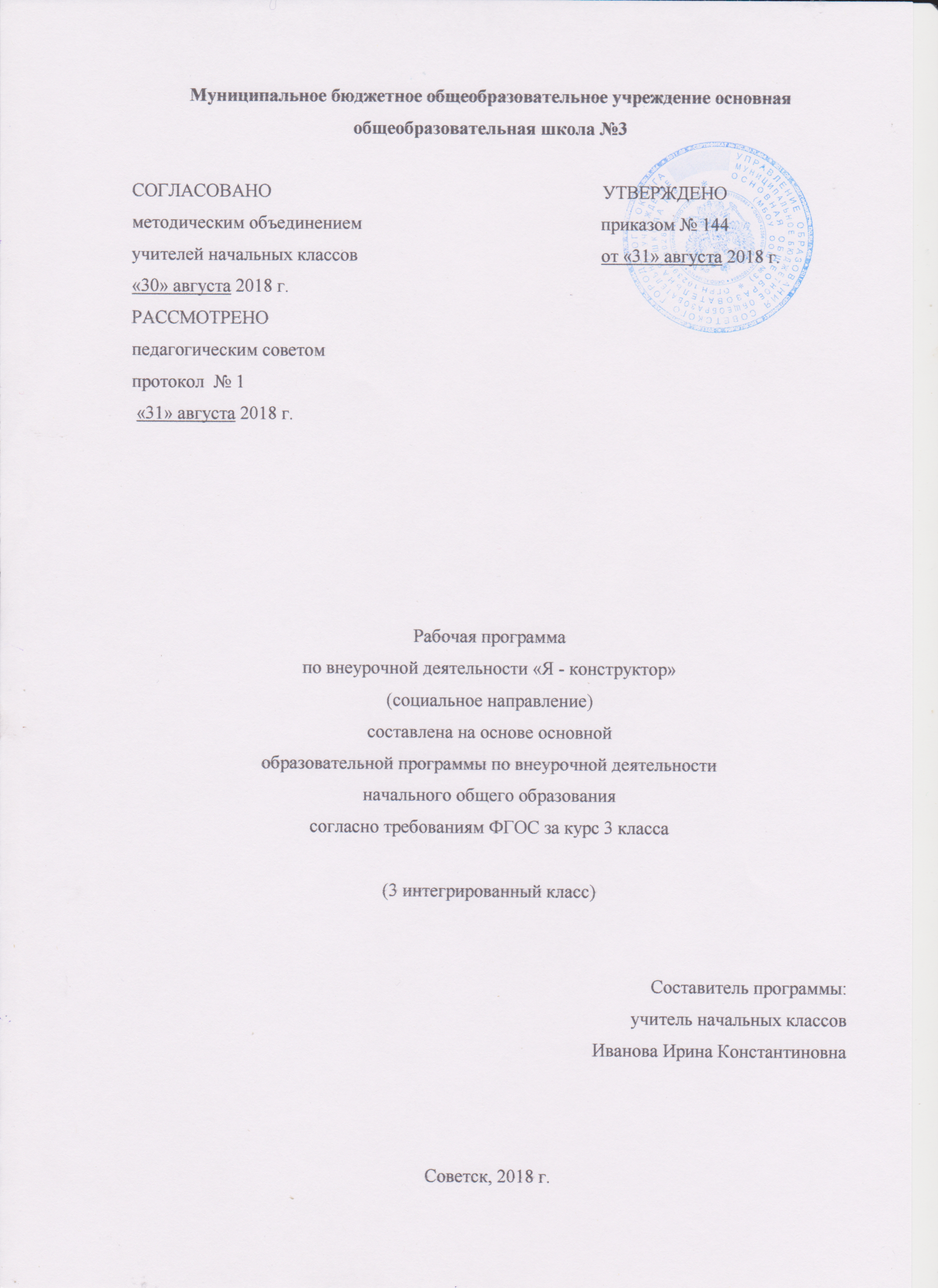 Содержание программыПояснительная записка                                                                                                        3    1.1.Возможные результаты                                                                                                  5   Учебный план на предмет                                                                                                   6Календарно-тематический план                                                                                          7Образовательные ресурсы                                                                                                   8Пояснительная запискаРабочая программа по внеурочной деятельности социального направления «Я- конструктор» для 3 класса составлена на основе Федерального государственного образовательного стандарта начального общего образования, в соответствии с требованиями и рекомендациями образовательной программы «Школа России», и концепции духовно- нравственного развития  воспитания.Курс «Я- конструктор» способствует созданию условий для социального развития личности ребёнка, самовоспитания и развития его творческих способностей. Он ориентирует ребенка на освоение моральных норм в процессе активного творческого познания, как окружающего мира, так и своего внутреннего, духовного мира. «Ребенок познает внешний мир через себя. Отношения к внешнему миру (людям, природе, вещам) зависит от степени осознания и принятия духовных ценностей.Данная программа раскрывает последовательность изучения и тем курса внеурочной деятельности, а так же рассматривает возможные результаты освоения курса внеурочной деятельности «Я - конструктор» за 3 класс.Цель: формирование личностных качеств обучающихся как основы взаимоотношений с людьми, обществом и миром в целом в процессе социального становления через самопознание, общение.Задачи:создание условий для развития ценностно-смысловой сферы личности, осознания и  принятия ребенком общечеловеческих и базовых национальных ценностей;обеспечение готовности и способности к духовному развитию, нравственному самосовершенствованию на основе самопознания и  осознания смысла человеческой жизни; развитие эмоционально-чувственной и волевой сферы личности как основы духовного и социально-психологического здоровья, позитивного отношения к жизни, гуманных взаимоотношений со сверстниками и взрослыми, целеустремленности и настойчивости в достижении результатов;получение ребенком позитивного опыта взаимоотношений с одноклассниками в совместной деятельности и  коллективных играх, с родителями и другими членами семьи;формирование коммуникативных навыков, умения вести диалог, воспринимать различные точки зрения партнеров, формулировать и доказывать собственную мысль.Программа за курс внеурочной деятельности по социальному направлению «Я- конструктор» 3 класса рассчитана на 11 часов в год, из расчета 1 час в месяц. Занятия проводятся в форме тренингов, экскурсии, прогулки, просмотра фильма, презентации, мини- конференции. Продуктами занятий являются альбомы, проекты, исследовательские работы.Уровни воспитательных результатовПервый уровень результатов (1 класс)- знания, которые учащиеся получат в процессе изучения неизвестного, загадочного, тайного окружающего мира. Учащиеся получат знания вследствие  познавательных бесед, викторин и игр.Второй уровень результатов (2-3 класс)- получение обучающимися опыта переживания позитивного отношения к базовым ценностям общества, ценностного отношения к социальной реальности в целом. Это взаимодействие обучающихся между собой на уровне класса, образовательного учреждения, т. е.в защищённой, дружественной просоциальной среде, в которой ребёнок получает первое практическое подтверждение приобретённых социальных знаний, начинает их ценить, участвуя в экологических праздниках, в заочных путешествиях по родному краю.Третий уровень результатов (4 класс)- получение обучающимся начального опыта самостоятельного общественного действия, формирование у младшего школьника социально приемлемых моделей поведения. Для достижения данного уровня результатов особое значение имеет взаимодействие обучающегося с представителями различных социальных субъектов за пределами образовательного учреждения, в открытой общественной среде. С этой целью спланированы мероприятия: выезды на природу с маршрутными наблюдениями, экскурсии на промышленные предприятия, экологические проекты.Возможные результатыЛичностные:самостоятельность и личная ответственность за свои поступки, установка на здоровый образ жизни;психологическая культура: ценностное отношение к «внутреннему» миру человека, его интересам, предпочтениям, личностным качествам;эстетические потребности, ценности и чувства.Регулятивные:предвосхищать результат;адекватно воспринимать предложения учителей, товарищей, родителей и других людей по исправлению допущенных ошибок;концентрация воли для преодоления интеллектуальных затруднений и физических препятствий;стабилизация эмоционального состояния для решения различных задач.Познавательные:ставить и формулировать проблемы;осознанно и произвольно строить сообщения в устной и письменной форме, в том числе творческого и исследовательского характера;узнавать, называть и определять объекты и явления окружающей действительности в соответствии с содержанием учебных предметов;запись, фиксация информации об окружающем мире, в том числе с помощью ИКТ, заполнение предложенных схем с опорой на прочитанный текст;установление причинно-следственных связей.Коммуникативные:ставить вопросы, обращаться за помощью, формулировать свои затруднения;предлагать помощь и сотрудничество;определять цели, функции участников, способы взаимодействия;договариваться о распределении функций и ролей в совместной деятельности;формулировать собственное мнение и позицию;координировать и принимать различные позиции во взаимодействии.Учебный план Календарно-тематический планОбразовательные ресурсыСписок литературы, используемый для составления программыЗакон РФ «Об образовании» (статья 9 в редакции от 03.06.2011 N 121-ФЗ «Образовательные программы» и статья 32 «Компетенция и ответственность образовательного учреждения»).Концепция духовно-нравственного развития и воспитания личности гражданина России. А.Я.Данилюк, А.М.Кондаков, В.А.Тишков. - М.: Просвещение, 2009. Начальная школа. Требования стандартов второго поколения к урокам и внеурочной деятельности / С.П. Казачкова, М.С. Умнова. – М.: Планета, 2012.Приказы Минобрнауки России от 31.12.2015г.№№1576, 1577, 1578 «О внесении изменений в ФГОС НОО»Примерная основная образовательная программа МБОУ ООШ №3.Учебный план МБОУ ООШ №3.Федеральный государственный стандарт начального общего образования, утвержден приказом Министерства образования и науки Российской Федерации (приказ №1897 17.12.2010г).НазваниеКлассКол-во часов в месяц I триместрII триместрIII триместрГодЯ- конструктор3144311№ п/пТема занятияКоличество часовДатаДата№ п/пТема занятияКоличество часовпланфакт1Школьный этикет.Азбука этики. Основные понятия этики.15.092Правила общения.Устав – основной закон школы.126.093Я – личность. Мои роли.117.104Слово лечит, слово ранит.114.115Я и мои друзья (справедливость, коллективизм).15.126Добрый человек поймет по взгляду, в трудную минуту будет рядом. Если друг оказался вдруг…126.127Что такое конфликт. Хорошо ли обижаться? Хорошо ли злиться? Как разрешать конфликты мирным путем? Мирись, мирись и больше не дерись!130.018Культура внешнего вида. Встречают по одёжке, провожают по уму.120.029Я – модельер. Конкурс на лучшую эмблему класса (школы).113.0310Этика в общественных местах. Я пишу письмо.110.0411Поведение в гостях. Мой день рождения.18.05